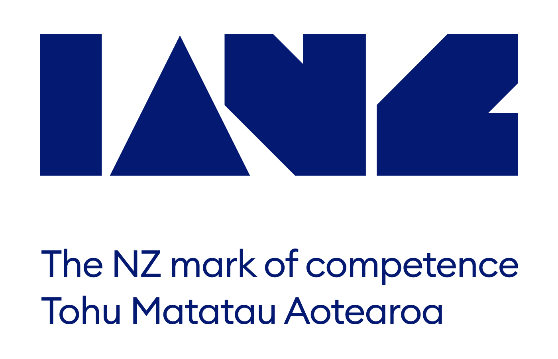 ACCREDITATION QUESTIONNAIREProficiency Testing Provider Accreditation ProgrammeGeneral InformationAccreditation RequirementsStaffSub-contractorsRecordsName of accredited or applicant Organisation.,      Please provide a brief summary of the primary function of the organisation and any changes in function during the past three years.1.3	Summary of the technical scope of this Routine Reassessment (as stipulated in the Notification Letter from IANZ for this assessment).1.4	CHECKLIST	Please check that copies of the following documents are enclosed:		Your organisation's documented quality system (Quality Manual)		An example Programme Manual e.g. Dairy, Drinking Water		Current staff organisation chart including consultants and Technical Advisors		A typical report and associated workbook/sheet/records	Internal audit report and corrective action records		Management review records	Statistical Procedures	Information supplied to laboratories with samples	Information on sub-contractorsPlease note that in order to adequately brief the assessment team, it is necessary for International Accreditation New Zealand to reproduce some or all of the material supplied.1.5	Please identify the person who completed this submission.Name:		Title:		Signature:			Date:		1.6	Please forward this submission and the documents and records listed above to:International Accreditation New ZealandMail: Private Bag 28908, Remuera, Auckland 1541Physical: Level 1, 626 Great South Road, Ellerslie, Auckland 1051Email: info@ianz.govt.nz or the IANZ portal	For further information, contact your Programme Manager at IANZ:Telephone	(09) 525 6655Please keep at least one copy of the completed questionnaire for your files and for reference during the assessment.2.1	Accredited Proficiency Testing ProvidersWith reference to your current scope of accreditation, please list proficiency testing schemes for which accreditation is still required, any extensions requested and indicate those proficiency testing schemes for which accreditation is no longer required.	(Please indicate if more than one site is involved in performing these procedures)Please attach a copy of your procedures manual including information on the above.	2.1	Accredited Proficiency Testing ProvidersWith reference to your current scope of accreditation, please list proficiency testing schemes for which accreditation is still required, any extensions requested and indicate those proficiency testing schemes for which accreditation is no longer required.	(Please indicate if more than one site is involved in performing these procedures)Please attach a copy of your procedures manual including information on the above.	2.1	Accredited Proficiency Testing ProvidersWith reference to your current scope of accreditation, please list proficiency testing schemes for which accreditation is still required, any extensions requested and indicate those proficiency testing schemes for which accreditation is no longer required.	(Please indicate if more than one site is involved in performing these procedures)Please attach a copy of your procedures manual including information on the above.	2.1	Accredited Proficiency Testing ProvidersWith reference to your current scope of accreditation, please list proficiency testing schemes for which accreditation is still required, any extensions requested and indicate those proficiency testing schemes for which accreditation is no longer required.	(Please indicate if more than one site is involved in performing these procedures)Please attach a copy of your procedures manual including information on the above.	2.1	Accredited Proficiency Testing ProvidersWith reference to your current scope of accreditation, please list proficiency testing schemes for which accreditation is still required, any extensions requested and indicate those proficiency testing schemes for which accreditation is no longer required.	(Please indicate if more than one site is involved in performing these procedures)Please attach a copy of your procedures manual including information on the above.	PROFICIENCY TEST ITEMS/MATERIALSSPECIFIC TESTS/MEASUREMENTSITEM PREPARATION PROCEDUREHOMOGENEITY TESTS/CHECKSDISTRIBUTION ARRANGEMENTS3.1	Please indicate the number of staff directly involved in the management of the proficiency testing scheme.Full Time	     	Part Time	     Under Contract	     3.2(a) 	Please list all key staff members.      3.2(b) 	Name of Statistician:		3.3	Please list any key staff who have left the organisation in the last three years3.4	Please attach a copy of the current organisation chart detailing staff positions and names3.1	Please indicate the number of staff directly involved in the management of the proficiency testing scheme.Full Time	     	Part Time	     Under Contract	     3.2(a) 	Please list all key staff members.      3.2(b) 	Name of Statistician:		3.3	Please list any key staff who have left the organisation in the last three years3.4	Please attach a copy of the current organisation chart detailing staff positions and namesNAMEJOB TITLE / RESPONSIBILITIES4.1	Please list all sub-contractors used for sample preparation or homogeneity and stability testing5.1	Please enclose a copy of at least one typical programme report to a laboratory, with copies of associated original records/paperwork relating to a programme listed in Section 2.1.  (The data should be a copy of an actual report and actual test or measurement data not artificial examples prepared for the assessment.  To maintain confidentiality, the client identification may be removed.)Title and number of report enclosed:	Identification of records enclosed:	5.2	Please attach a copy of the report of your last Internal Audit, together with details of any corrective action that was found to be necessary.5.3	Please attach a copy of your last Management Review record.